Publicado en Madrid el 24/01/2018 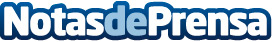 Cosas de Boda descorcha el 2018 con nuevos descuentos y productos nupcialesLos detalles, complementos y recuerdos para nupcias y bautizos volverán a presentar descuentos de ocasión en esta tienda barcelonesa, que buscará empezar este 2018 con cifras de récord y la confianza renovada de sus consumidoresDatos de contacto:SergioNota de prensa publicada en: https://www.notasdeprensa.es/cosas-de-boda-descorcha-el-2018-con-nuevos Categorias: Sociedad Entretenimiento Consumo Celebraciones http://www.notasdeprensa.es